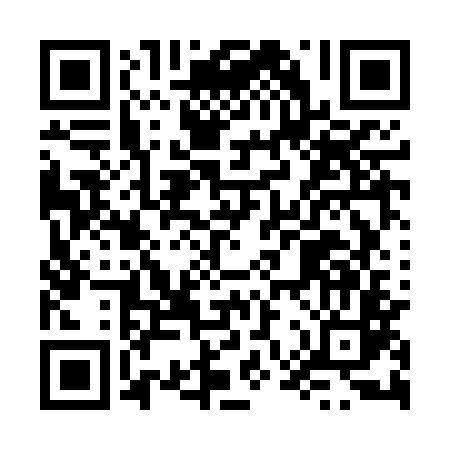 Prayer times for Jankowa Zaganska, PolandWed 1 May 2024 - Fri 31 May 2024High Latitude Method: Angle Based RulePrayer Calculation Method: Muslim World LeagueAsar Calculation Method: HanafiPrayer times provided by https://www.salahtimes.comDateDayFajrSunriseDhuhrAsrMaghribIsha1Wed3:005:3012:566:048:2310:432Thu2:565:2812:566:058:2510:463Fri2:535:2612:566:068:2710:494Sat2:495:2512:566:078:2810:525Sun2:455:2312:566:088:3010:556Mon2:425:2112:566:098:3210:597Tue2:425:1912:566:108:3311:028Wed2:415:1812:566:118:3511:039Thu2:405:1612:566:118:3611:0410Fri2:395:1412:566:128:3811:0411Sat2:395:1312:566:138:3911:0512Sun2:385:1112:566:148:4111:0613Mon2:375:1012:566:158:4311:0614Tue2:375:0812:566:168:4411:0715Wed2:365:0712:566:178:4611:0816Thu2:365:0512:566:188:4711:0817Fri2:355:0412:566:198:4911:0918Sat2:355:0212:566:208:5011:0919Sun2:345:0112:566:208:5111:1020Mon2:345:0012:566:218:5311:1121Tue2:334:5812:566:228:5411:1122Wed2:334:5712:566:238:5611:1223Thu2:324:5612:566:248:5711:1324Fri2:324:5512:566:248:5811:1325Sat2:314:5412:566:259:0011:1426Sun2:314:5312:566:269:0111:1427Mon2:314:5212:576:279:0211:1528Tue2:304:5112:576:279:0311:1629Wed2:304:5012:576:289:0411:1630Thu2:304:4912:576:299:0611:1731Fri2:304:4812:576:299:0711:17